Documentos que se requieren para operar de forma reglamentaria dentro del territorio de Pinal de Amoles, Querétaro, conforme a la reapertura de los sitios turísticos. Licencia Municipal: Emitida por el municipio de Pinal de Amoles. Acudir a la oficina de Comercio Ubicada en el interior de Presidencia Municipal, en Calle Juárez N°4  Colonia Centro Pinal de Amoles, Qro. C.P 76300.Visto bueno: Emitida por salubridad y/o protección civil, donde da su aprobación para poder operar de manera reglamentaria. Nota: Acudir a las Oficinas correspondientes. Licencia para conducir tipo D: Es autorizada para conducir coches destinados para la prestación de servicios de turismo en su modalidad de chofer-guía.Seguro del Vehículo: tiene por objeto, fundamentalmente, reparar o indemnizar los daños accidentales producidos en los vehículos de terceros y en el vehículo asegurado.Acreditación del Curso del IMSS: Constancia que emite el Instituto Mexicano del Seguro Social sobre el curso del virus SAR-COV 19. Nota: Revisar el siguiente link: http://www.imss.gob.mx/covid-19/cursosCarta Compromiso: es un tipo de carta mediante la cual la persona que la escribe se compromete a realizar determinado acto y mediante su firma hace constar este compromiso sin necesidad de un notario. Nota: Descargar el Archivo Carta Compromiso. Llenarla y Firmarla.Carta de Exoneración de Responsabilidades: es el documento para excluir a una persona o empresa de cualquier daño que se puede producir en los artículos que manejan. Nota: Descargar el Archivo Carta de Exoneración de Responsabilidades. Hoja de Sintomatología: es un documento previo que se realizara a los turistas antes de llevar acabo el recorrido en el cual se pretende conocer y reconocer los principales síntomas y signos de las enfermedades. Nota: Descargar el Archivo Hoja de Sintomatología.Protocolo Particular: Documento en el cual se describe el reglamento y actividades que deberá llevar acabo el guía y/o tour operadora durante el periodo que dure su recorrido. Certificados y/o acreditaciones: Cualquier otro certificado emitido por alguna dependencia oficial en la cual acredite los cursos tomados sobre el virus SAR-COV 19.NOTA: TODOS LOS DOCUMENTOS SERAN ESCANEADOS Y GUARDADOS EN FORMATO PDF. SUBIR EN EL APARTADO CORRESPONDIENTE. A T E N T A M E N T E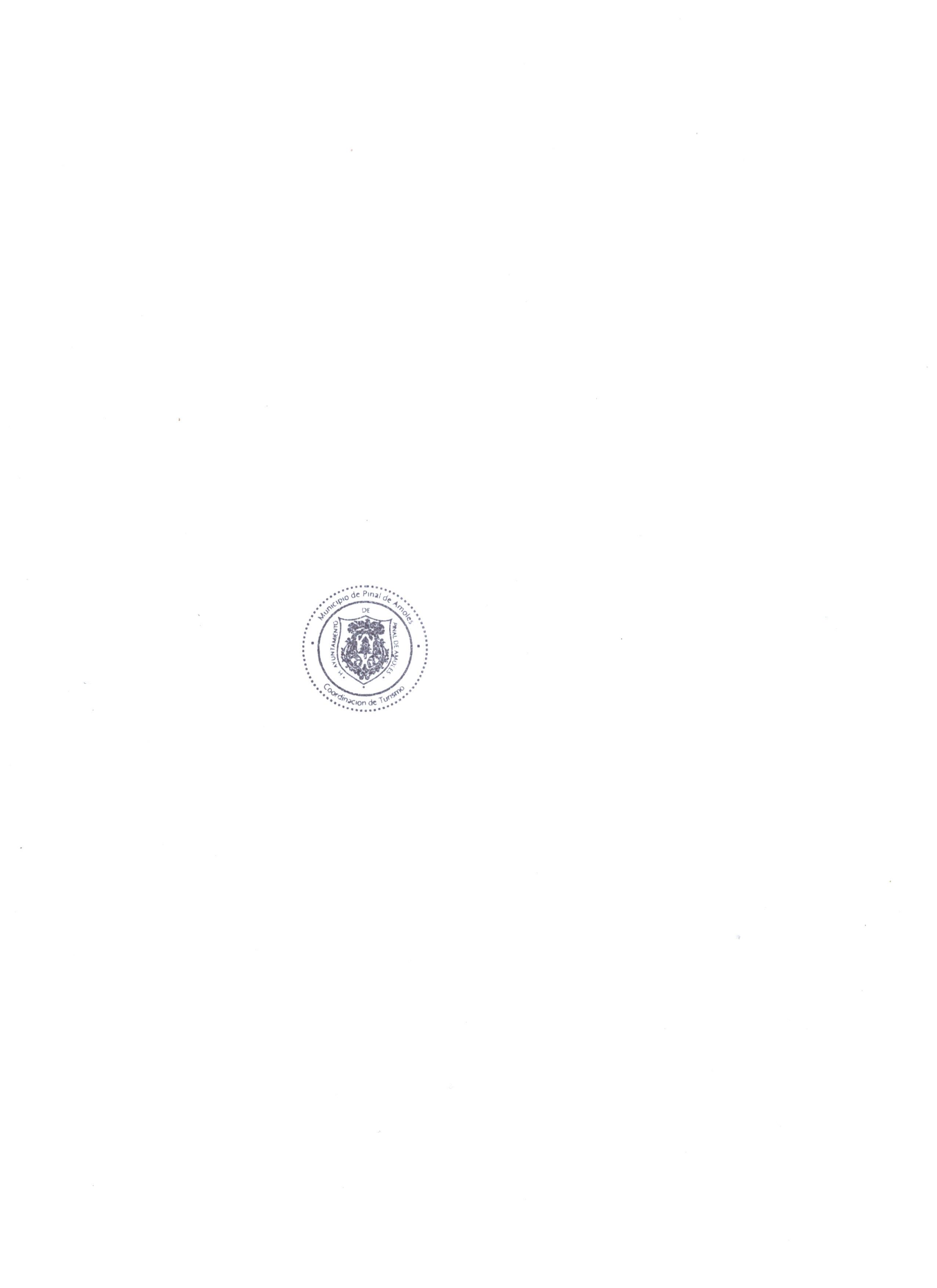 DIRECCION DE TURISMO